领导批示：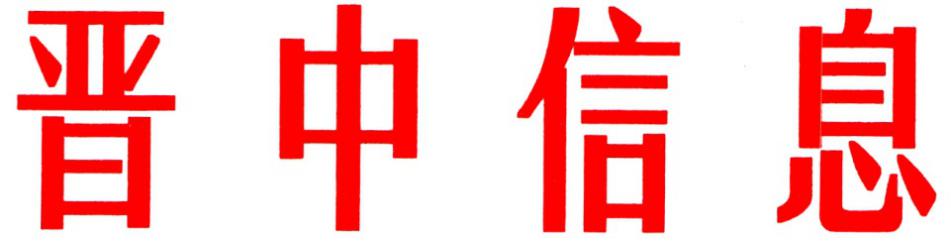 每日汇报（183）中共晋中市委办公室                     2023年9月7日榆次区“百千万”行动助力问题整改“大比武”榆次区贯彻市委开展国考省考问题整改“大比武”工作部署，创新实施百家机关结对、千名干部助销、万名党员攻坚的“百千万”行动，着力推动工作重心下移、资源下投、力量下沉，加快构建巩固拓展脱贫攻坚成果同乡村振兴有效衔接新格局。一、聚力问题整改，“百”个单位结对比拼。一是三级书记全员上阵抓整改。树牢“抓不好就是失职”理念，围绕第一阶段问题整改和监测帮扶核心任务，区、乡、村三级书记全员上阵，百个单位结对包联，构建起区级领导包乡、乡镇领导包村、党员干部包户、区直机关结对帮扶重点村的“三包一扶”体系，形成了“党员比思想、干部比干劲、部门比整改、乡镇比质效”的浓厚氛围。二是紧盯问题刀刃向内抓整改。村村过筛子、户户清底子，建立“三清单一台账”，靶向整改、精准发力。认领问题48个、排查短板99条，29个牵头部门与103个结对单位分工协作，合力推进整改，目前147个问题已全部整改到位，整改率达到100%。三是动态监测一户一档抓保障。严把7100元监测线标准，对27户62人监测对象按照“一人一卡”动态管理，同时结合区情自我加压，全覆盖排查全区11万农户，对年人均纯收入8500元以下人员重点关注、全程跟踪，持续提升“两不愁三保障”水平，做到一户不落、一户不少。二、提升产业能级，“千”名干部助产帮销。一是以产业为牵引，抓招商赋动能。以国家现代农业产业园为引领，以精深加工产业园和15条农业产业链为依托，制定《招商图谱》，用好“招商12式”内育外引，壮大榆次“千亿级产业集群”。千名乡镇干部、百名机关干部、231名大学生村官和57名驻村队员充分发挥职能优势和资源优势，包村包产、帮扶帮销，协同招商、引企助村，目前已招引华顿、川娃子等省内外知名农业头部企业35家。二是以项目为抓手，稳投资增后劲。拿出5000万元乡村振兴配套资金，谋划实施一批打基础、利长远的生态修复、环境治理项目，由乡镇统一整合打包，每个乡镇投资500万元以上，形成了“资金跟着项目走、项目撬动产业兴”的发展格局。三是以提质为导向，融农旅创示范。发挥张庆醋、东阳修文蔬菜、北田庄子水果3个农业专业镇的辐射牵引作用，强势带动南果北种、鱼菜共生等特色农业模式在省市推广，有效助力三郝农科、清清苹果等农旅示范样板做大做强。四是以富农为根本，强品牌促增收。抢抓乡村e镇建设契机，培育“榆次好吃吃”“来次购”区域品牌，启动魅力榆次电商大集，开设一镇一品展销摊位，线上线下双渠道推介榆次名品，在全区掀起了农产品销售热潮。三、重塑乡村面貌，“万”名党员一线攻坚。充分借鉴浙江“千万工程”经验，启动“庆七一、塑新貌、促振兴”活动，93个区直单位分片下沉，12000名党员干部包村包户。坚持“以区为战、以村为体”，聚焦“四堆十乱”，点上攻坚、面上联动，集中开展卫生整治，通过“村村擂台、周周比武”，突出奖励“靓丽村”，滚动晾晒“脏乱村”，让全区广大干部干的热情持续高涨、比的能力显著提升。同时，坚持“当下改”与“长效治”一体推进，32个村街巷硬化全面完成，14个村污水处理工程加快推进，进一步夯实了农村基础设施建设，以EOD模式谋划太榆退缓洪调蓄生态综合治理项目，推动潇河流域生态和周边村落环境彻底改善。（市委办信息科根据榆次区委报送信息整理） 如有批示或需详情，请与市委办公室信息科联系。    电话：2636111  主送：市委、市人大常委会、市政府、市政协负责同志。抄送：各县（区、市）党委、政府，市直相关单位。